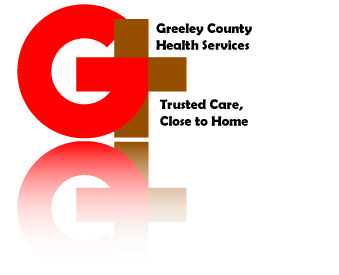 REFERRAL PREP CHECKLIST 1. Do I know whom I’m seeing?2. Do I know how to get there?3. Do I know the reason for the referral?4. Do I have questions I want answered at the visit? Are they written down?5. Do I need tests or procedures before the visit?6. What do I need to do to be ready for the visit?a. Bring medications?b. Bring records or X-rays?c. Change my usual eating?7. Is there anything else I should know about the visit? 8. Will my insurance cover the visit? If so, will there be co-pays or other charges??9. Do I know who to call if I have trouble with the referral?10.What can I expect after the visit?a. Who will tell me what to expect next?b. Do I need to check in with my primary care team?c. Will I see the specialist again?